Analyse van tijdswinst in boekingstraject:     vs. 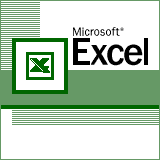 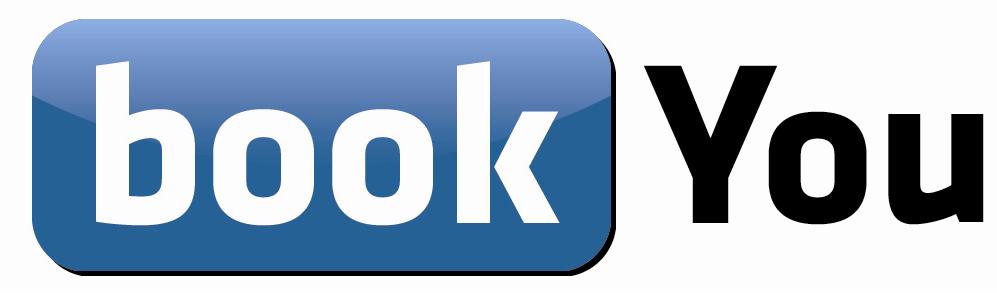 Voortraject                                                                                                Excel    	 	BookYou							                    Aantal minuten     Aantal minutenBoekingstraject (enige tijd later)Natraject (betalingsherinneringen kunnen ook voor het evenement!)BookYou levert 72 % tijdwinst op t.o.v. Excel: gebruik 58 vs. 16 minuten p/booking.          Klant benadert booker voor optie aanvraag.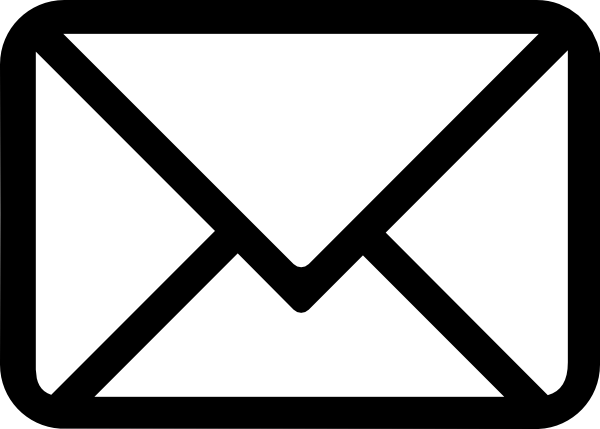 10 0 online aanvraagBooker belt/mailt artiest voor beschikbaarheid.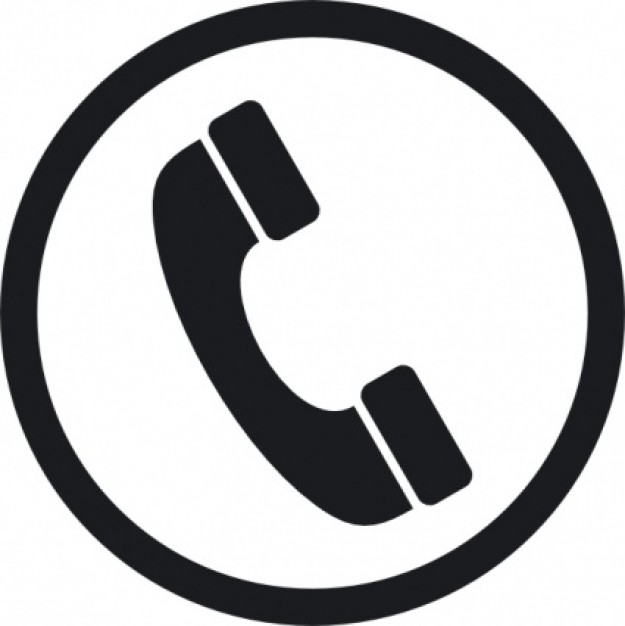 20 online systeem check, artiest beheert eigen agenda      Booker maakt optie aan/bepaald tarief.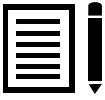 31 gegevens reeds in het systeem bekend    Booker mailt optie naar klant.10 geautomatiseerd, optiemail-klant       Booker mailt optie naar artiest.10geautomatiseerd, optiemail-artiest     Booker herinnert klant aan optie20periodieke 1ste optie herinnering     Booker herinnert klant aan het aflopen van optie20periodieke 2de optie herinnering      Optie verloopt: Booker belt klant en bevestigt of          annuleert de optie.1010Annulering van de optie.    Booker maakt contract aan.31 gegevens van optie, contracttekst-PDF  Booker mailt contract naar klant.20 geautomatiseerd, boekingsmail-klant   Booker bevestigd boeking per mail naar artiest.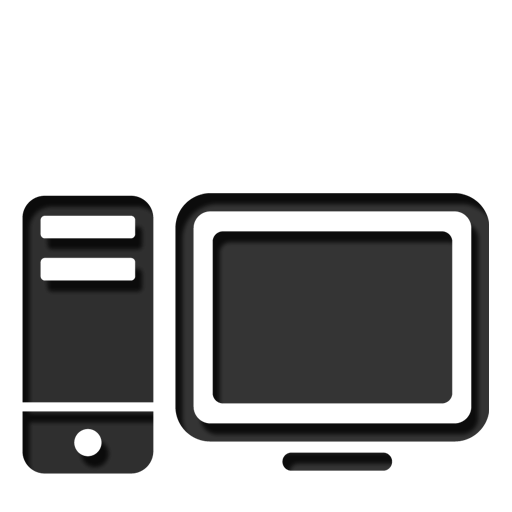 20 geautomatiseerd, boekingsmail-artiest             Booker checkt of het contract getekend is                    ontvangen.22  Booker mailt handtekening reminder naar klant.20 periodieke contract-reminder  Booker mailt checklist naar klant.20 periodieke checklist  Booker mailt callsheet naar artiest.20 periodieke callsheet  Booker mailt follow up naar klant.20 periodieke follow up    Booker maakt factuur aan.31 gegevens van contract, zie factuurtekst-PDF   Booker mailt factuur naar klant.20 Indien gewenst direct bij aanmaken boeking                Booker checkt of de betaling binnen is.22  Booker mailt eerste betalingsherinnering naar klant.20 periodieke eerste betalingsherinnering  Booker mailt tweede betalingsherinnering naar klant.20 periodieke tweede betalingsherinnering  Booker mailt derde betalingsherinnering naar klant.20 periodieke derde betalingsherinnering  Booker mailt vierde betalingsherinnering naar klant.20 periodieke vierde betalingsherinnering